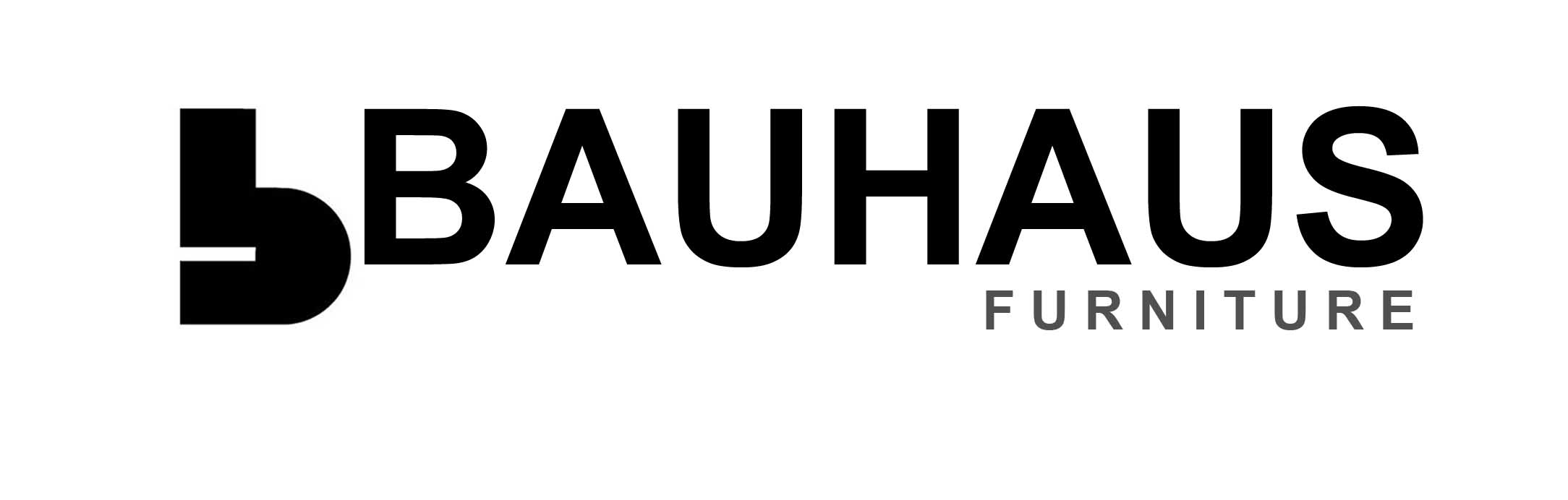 FOR IMMEDIATE RELEASE			Contact:	Kristin Hawkins									Steinreich Communications										336.485.5929	HIGH POINT SHOWROOM:					khawkins@scompr.comAtrium on Main, 430 S. Main Street, Suite 200BAUHAUS FURNITURE GROUP ADDS 25% MORE SPACE TO HIGH POINT SHOWROOMNEW SITE AT NEWLY RENOVATED “ATRIUM” WILL BE 20,000 SQ. FT. & SHOWCASE FULL ASSORTMENT OF PRODUCTS	HIGH POINT, N.C. – Bauhaus Furniture Group has relocated its showroom for the upcoming April High Point Market. The Tupelo, Mississippi-based upholstery manufacturer is moving from 200 S. Main Street to 430 S. Main Street here, home of the newly renovated Atrium on Main. The expansion offers plenty of space to display its impressive lineup of new upholstered sofas, accent chairs and occasional tables, a new category for the company this Market.  Strategically designed to enhance the shopping experience for its customers, the new showroom is 20,000 square feet, 25 percent larger than the previous showroom. In addition to showcasing new product, the additional space provides room for a full range of amenities essential to buyers during Market, including a Design Center with more than 400 fabric swatches for customers to coordinate their orders. Doubling as a buyer lounge, it includes drinks, snacks, counter-height work tables, lounge chairs and charging areas to relax, refuel and recharge.   “We are thrilled to open the doors to our new showroom to our customers this Market,” said Aaron Larry, senior vice president of sales and merchandising at Bauhaus. “Not only does our new showroom provide a fresh new canvas to display our growing product line, the Atrium offers new amenities for our customers that are second to none, including a new gourmet coffee shop in the Atrium lobby.”-more-BAUHAUS SHOWROOM MOVE AND GRAND OPENINGTAKE 2-2-2-2-2Owned by the Lim family companies, the Atrium on Main has undergone a transformation since being acquired in 2016. Renovations include a fresh new exterior and building signage plus the addition of a new gourmet coffee shop, which will be open to buyers throughout Market. A short walk from the heart of Market, additional amenities include a free shuttle service, a buyer lounge and a business center with free Wi-Fi access. Future renovations to the Atrium are underway that will attract buyers and new exhibitors alike.Bauhaus will hold a ribbon cutting and grand opening party on Friday, April 21 from 5 p.m. to 8 p.m. featuring cocktails, hors d’oeuvres and live entertainment. In addition, the company will offer dealers an opportunity to enter a drawing for a two-year lease on a new Mercedes-Benz. The winner will be selected following the conclusion of Market.On Saturday, April 22 through Monday, April 24, the company will also host a cocktail hour from 4:30 p.m. to 6 p.m. with entertainment, drinks and light hors d’oeuvres.For more than 25 years, Bauhaus has been producing high quality upholstered furniture at an outstanding value. With styles ranging from transitional to casual to contemporary, sofas, sectionals, chairs ottomans and more are manufactured at its two manufacturing facilities in Mississippi, which total more than 430,000 square feet. Bauhaus strives to meet the needs of its dealers, delivering results with great looks at a great value, on time, all the time, which in turn, helps consumers create a home that they love in a price range they can afford.  -30-	